Túrakód: F-R_3-sz /  Táv.: 20,6 km  /  Frissítve: 2020-03-22Túranév: Futó rövidtáv 3-szakaszEllenőrzőpont leírás:Pót ellenőrzőpont leírás:Feldolgozták: Baráth László, Hernyik András, Valkai Árpád, 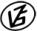 Tapasztalataidat, élményeidet őrömmel fogadjuk! 
(Fotó és videó anyagokat is várunk.)          Elnevezése          ElnevezéseKódjaLeírása1.Mindszent rév006QRA töltés ártéri, az út É-i oldalán, a szobor melletti villanykaró DK-i oldalán2.4521-es út, 20 km007QRA 4521-es út és a kerékpárút közötti részen, 
a felhajtó D-i oldalán, a nyárfán3.Mihási kőris-sor008QRAz út D-i oldalán, a rövid kőris-sorban, egy fatörzs ÉNY-i oldalán          Elnevezése          ElnevezéseKódjaLeírása1.Mindszent rév006QRPA töltés település felöli oldalán, az út ÉK-i oldalán, az Alföldi Kéktúra jelzőoszlop NY-i oldalán2.4521-es út, 20 km007QRPA 4521-es út és a kerékpárút közötti részen, a felhajtó után, az „A” villanykaró oszlopán3.Mihási kőris-sor008QRPAz út D-i oldalán, a rövid kőris-sorban néhány fával odébb, 
egy fatörzs ÉNY-i oldalán